Saddle Brook Mayor’s Youth Group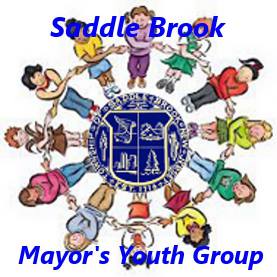 Meeting Agenda 1/22/2022Call Meeting to OrderPledge of Allegiance Introduction of New Members, if anyOld BusinessDiscussion of Youth Group Events in 2022Easter Party – Saturday, April 9thEarth Day Activity – either on Saturday, April 16th or Saturday, April 23rd Saddle Brook Memorial Day ParadeElection of OfficersNew BusinessAdjourn Meeting